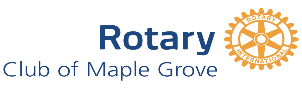 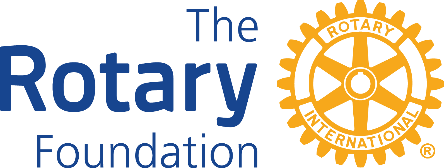 EVERY ROTARIAN EVERY YEARContributing to the Annual Program Fund of the Rotary Foundation of Rotary InternationalPledge FormThe mission of The Rotary Foundation of Rotary International is to enable Rotarians to advance world understanding, goodwill, and peace through the improvement of health, the support of education, and the alleviation of poverty.  Your donation makes a difference to those who need our help most. More than 90 percent of donations go directly to supporting our service projects around the world.New Member donation to the EVERY ROTARIAN EVERY YEAR1 program (circle one)Annual Pledge to the EVERY ROTARIAN EVERY YEAR1 program (circle one)Please send me more information on how to transfer Stocks to the Rotary Foundation.Please send me more information about the Bequest Society.I choose not to donate to the Rotary Foundation at this time.Thank You for your generous donation to support the Rotary Foundation!Member Signature:								Date			Printed Name:									1A contribution, in your name, will be sent to the Rotary Foundation by the Club in a timely mannerPay by check - Mail checks to:Maple Grove Rotary FoundationPO Box 1831Maple Grove MN 55311Online donations can be made thru our Website (left hand side – click on – “DONATE TO FOUNDATION” – and the default is “Paul Harris Contribution”If you prefer to donate directly to Rotary International (instead of thru our Club) please contact Tim Zastoupil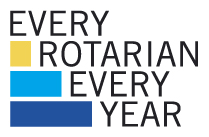 $100$300$500$1000Paul Harris Society LevelOther$___________